Теплосчетчик- регистратор ВЗЛЕТ  ТСР-Мисполнение ТСР-025(для расчета и регистрации тепла по горячей воде и пару)Основная комплектация: Присоединительная арматура:Дополнительная комплектация:  *    – оформляется отдельной картой заказа**  - для монтажа ЭРСВ исполнения «сэндвич» в пластиковые и металлопластиковые трубопроводы Ду 10 – 80ммПримечания:При заполнении карты заказа в прямоугольнике выбранной позиции ставится знак   Х  ,значение параметра указывается в графе таблицы или прямоугольнике рядом с его наименованием. Ф.И.О.  принявшего заказ _____________________________________________ тел. _________________ Город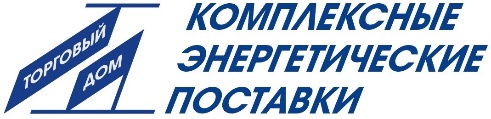 Россия, 454010, Челябинск, ул. Енисейская, 12телефон 	 8-351-750-71-50e-mail: 	 kep_td@mail.ruДокументация и программное обеспечение размещены на сайте www.kepchel.ruПлательщикРоссия, 454010, Челябинск, ул. Енисейская, 12телефон 	 8-351-750-71-50e-mail: 	 kep_td@mail.ruДокументация и программное обеспечение размещены на сайте www.kepchel.ruИНН / КПП  Россия, 454010, Челябинск, ул. Енисейская, 12телефон 	 8-351-750-71-50e-mail: 	 kep_td@mail.ruДокументация и программное обеспечение размещены на сайте www.kepchel.ruПолучательРоссия, 454010, Челябинск, ул. Енисейская, 12телефон 	 8-351-750-71-50e-mail: 	 kep_td@mail.ruДокументация и программное обеспечение размещены на сайте www.kepchel.ruПочтовый адресРоссия, 454010, Челябинск, ул. Енисейская, 12телефон 	 8-351-750-71-50e-mail: 	 kep_td@mail.ruДокументация и программное обеспечение размещены на сайте www.kepchel.ruРоссия, 454010, Челябинск, ул. Енисейская, 12телефон 	 8-351-750-71-50e-mail: 	 kep_td@mail.ruДокументация и программное обеспечение размещены на сайте www.kepchel.ruРоссия, 454010, Челябинск, ул. Енисейская, 12телефон 	 8-351-750-71-50e-mail: 	 kep_td@mail.ruДокументация и программное обеспечение размещены на сайте www.kepchel.ruтелефон, факсРоссия, 454010, Челябинск, ул. Енисейская, 12телефон 	 8-351-750-71-50e-mail: 	 kep_td@mail.ruДокументация и программное обеспечение размещены на сайте www.kepchel.ruДоставкасамовывозсамовывозЖ/ДЖ/ДАВИАРоссия, 454010, Челябинск, ул. Енисейская, 12телефон 	 8-351-750-71-50e-mail: 	 kep_td@mail.ruДокументация и программное обеспечение размещены на сайте www.kepchel.ruПеревозчикРоссия, 454010, Челябинск, ул. Енисейская, 12телефон 	 8-351-750-71-50e-mail: 	 kep_td@mail.ruДокументация и программное обеспечение размещены на сайте www.kepchel.ruПункт назначенияПункт назначенияРоссия, 454010, Челябинск, ул. Енисейская, 12телефон 	 8-351-750-71-50e-mail: 	 kep_td@mail.ruДокументация и программное обеспечение размещены на сайте www.kepchel.ruПредполагаемая дата оплатыПредполагаемая дата оплатыПредполагаемая дата оплатыПредполагаемая дата оплатыПредполагаемая дата оплатыРоссия, 454010, Челябинск, ул. Енисейская, 12телефон 	 8-351-750-71-50e-mail: 	 kep_td@mail.ruДокументация и программное обеспечение размещены на сайте www.kepchel.ruЗаявка №от «___»__________201   г.Дата готовности«___»____________201   г.Комплект однотипных приборов                        шт.   Источник вторичного питания, шт.   Источник вторичного питания, шт.   Источник вторичного питания, шт.   Источник вторичного питания, шт.   Источник вторичного питания, шт.   Источник вторичного питания, шт.   Источник вторичного питания, шт.   Источник вторичного питания, шт.   Источник вторичного питания, шт.   Источник вторичного питания, шт.             15.24             15.24             15.24             15.24                30.24                30.24                30.24    длина кабеля, м     длина кабеля, м     длина кабеля, м     длина кабеля, м     длина кабеля, м     длина кабеля, м    Модули (не более 2)   Модули (не более 2)   Модули (не более 2)   Модули (не более 2)Универсальный (имп/част/логический)Универсальный (имп/част/логический)Универсальный (имп/част/логический)Универсальный (имп/част/логический)Универсальный (имп/част/логический)Универсальный (имп/част/логический)Универсальный (имп/част/логический)    Ethernet    Ethernet  токовый выход  токовый выход  токовый выход  токовый выход  токовый выход длина  связи, м длина  связи, м длина  связи, м длина  связи, мИзмеряемая средаИзмеряемая средаводаводапар       Диапазон токового выхода:               4-20мА       Диапазон токового выхода:               4-20мА       Диапазон токового выхода:               4-20мА       Диапазон токового выхода:               4-20мА       Диапазон токового выхода:               4-20мА       Диапазон токового выхода:               4-20мА       Диапазон токового выхода:               4-20мА       Диапазон токового выхода:               4-20мА       Диапазон токового выхода:               4-20мА       Диапазон токового выхода:               4-20мА0-20мА0-20мА0-20мА0-5 мА0-5 мАКомплектный паспорт№ каналаDy подводящего  трубопровода, ммканалы расходаканалы расходаканалы расходаканалы расходаканалы температурыканалы температурыканалы температурыканалы температурыканалы температурыканалы температурыканалы давленияканалы давления№ каналаDy подводящего  трубопровода, ммТип расходомера   ЭРСВ-540Л(Ф)В,   ЭРСВ-570Л(Ф)В,   УРСВ-1ххЦ*реверсивное исполнениеDу,расходомера ммдлина кабеля связи, м подобранные парыподобранные парыподобранные парыДлина погружной части датчика, ммдлина кабеля связи, мтип штуцера(прямой,наклонный)Pмакс для ПД(1,0 или 1,6) МПа длина кабеля связи, м№ каналаDy подводящего  трубопровода, ммТип расходомера   ЭРСВ-540Л(Ф)В,   ЭРСВ-570Л(Ф)В,   УРСВ-1ххЦ*реверсивное исполнениеDу,расходомера ммдлина кабеля связи, м пара 1пара 2пара 3Длина погружной части датчика, ммдлина кабеля связи, мтип штуцера(прямой,наклонный)Pмакс для ПД(1,0 или 1,6) МПа длина кабеля связи, м1—23—4—5—6—№каналакомплект №1(фланцы, габаритный имитатор, крепеж, прокладки)комплект №2(комплект №1+ прямолинейные участки, конфузоры, диффузоры)комплект №3(комплект №1 без имитатора)Комплект №4**(фланцевые прямолинейные участки с резьбой, габаритный имитатор, крепеж, прокладки) Комплект №4**(фланцевые прямолинейные участки с резьбой, габаритный имитатор, крепеж, прокладки) Взлет КПА*№каналакомплект №1(фланцы, габаритный имитатор, крепеж, прокладки)комплект №2(комплект №1+ прямолинейные участки, конфузоры, диффузоры)комплект №3(комплект №1 без имитатора)Сталь Ст20Нержав. стальВзлет КПА*123456АСЕВ-040*АСДВ-020АССВ-030 *USB - RS-232/RS-485Взлет СП *адаптер сети Ethernetадаптер сети Ethernetсчитыватель архивных данныхсчитыватель архивных данныхадаптер сотовой связиадаптер сотовой связиадаптер сигналовадаптер сигналовпрограммный комплекспрограммный комплекс